SEVENTH SUNDAY of EASTER                                                                          May 21, 2023PRELUDE                                       The King Sitteth At His Throne		     Dupré (1886-1971)WELCOME & ANNOUNCEMENTSINTROIT                                  Let All the World in Every Corner Sing 	               Routley (1917-1982)CALL TO WORSHIPLeader: Sing to God, sing praises to God’s name!People: God protects the vulnerable and shelters the weak.Leader: God gives a home to the homeless and leads the prisoners to prosperity.People: Sing to God, sings praises to God’s name!Leader: Let us worship God                                 MORNING PRAYER  OPENING HYMN 267	              Come, Christians, Join to Sing		                      MadridCALL TO CONFESSIONPRAYER OF CONFESSIONPrayer of Confession.Almighty God, shelter for the orphan, provider for the needy, savior of all: We confess we have neglected the work you entrust to us. We are half-hearted in our prayers; our care for the suffering is superficial, and our witness to Your love is fickle.  Forgive us, Lord, this and all our sin.  Strengthen our will and support our feeble efforts, that we may do your will on earth, until you come again. Amen.SILENT PRAYERASSURANCE OF PARDON*GLORIA PATRI 581                                                                                                        GreatorexFIRST SCRIPTURE READING                                                                         Acts 1:6-14 p.884ANTHEM                                          Hail Thee, Festival Day!	          Vaughan Williams (1882-1958)				 (Text can be found in hymn 277)SECOND SCRIPTURE READING                                                                  John 17:1-11 p.879                                           SERMON                                                 Witness.                                Patrick Pettit, Interim Pastor     *AFFIRMATION OF FAITH	  The Apostles' Creed                    	             Hymnal p. 35  PRAYERS OF THE PEOPLE & THE LORD’S PRAYER*CLOSING HYMN 263	           All Hail the Power of Jesus’ Name!	                Coronation*CHARGE and BENEDICTION  POSTLUDE                                    Transports de Joie (Outbursts of Joy) 	 Messiaen (1908-1992)                 *Please stand if able	Hearing devices are available for your convenience.Please be aware that they do not function until after the service begins.  Today’s link is: https://www.youtube.com/watch?v=36OriMm4kaY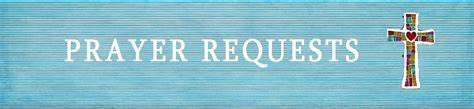 The Legacy: Mary June CookRegency at Augusta:  Edie LawrenceShenandoah Nursing Home: Rubye Schwab, Nancy GarberHome: Dick Huff, Mary Ultee, Mary Ann Maupin, Warner & Linda Sandquist, Cathy CunninghamFriends and Family: Erwin Berry (Joan), Bill Bromley, Jean Custen, Jerry Hughes, Sally McNeel, Bill Metzel (Joyce Tipton), Col. Stuart Roberts (Mark Henderson), Paul Watts, (Colleen Cash). Josh Slonaker, Beth Crickenberger, Barb Ostrander (Holly Bennett), Marty Rogers (sister of Cathy Cunningham)Military: Carson CraigDisciples’ Kitchen dates are May 30 and June 27.My heartfelt thanks for all the love and prayers during Bob’s journey.Your support the last few weeks has been especially meaningful.   Blessings to you all,    Colleen                      FIRST PRESBYTERIAN CHURCH                            WAYNESBORO, VIRGINIA A community-minded congregation living out the love of Christ as we serve one another with humility, gentleness, and patience through God’s grace.May 21, 2023  11:00 AM 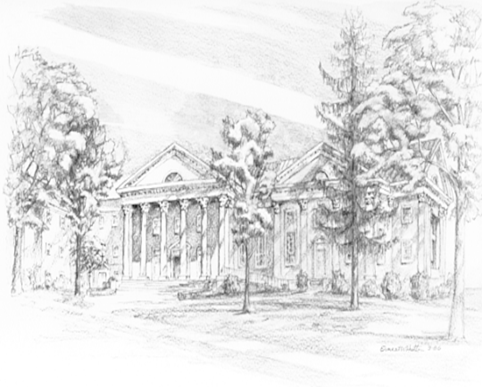 P.O. Box 877249 South Wayne AvenueWaynesboro, Virginia(540) 949-8366Church Website:  www.firstpresway.orgPreschool Website:  www.firstprespre.orgEmail:  church@firstpresway.com